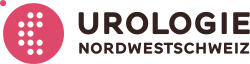 Häufig gestellte Fragen (FAQ)Ich bin allgemein versichert. Kann ich trotzdem zu Ihnen kommen?Ja! Bei uns sind alle Versicherungsklassen willkommen.  Sollte ein stationärer Aufenthalt notwendig werden, können Sie entsprechend Ihrer Klasse in einem unserer Partnerspitäler untergebracht werden.Muss ich von der Hausärztin oder vom Hausarzt überwiesen werden?Nein. Sie können direkt einen Termin vereinbaren. Oft ist aber eine Erstkonsultation bei Ihrer Hausärztin sinnvoll. Falls Sie in einem Hausarztmodell sind, müssen Sie eine Überweisung von Ihrem Hausarzt haben. Muss ich den Krankenkassenausweis mitbringen?Ja, gerne. Wir haben ein Lesegerät, das Ihre Daten fehlerfrei übernimmt. Kann ich bei Ihnen auch Medikamente beziehen?Ja und Nein. In der Praxis Liestal dürfen wir Ihnen Medikamente direkt abgeben, weil der Kanton Basel-Landschaft die Selbstdispensation kennt. Wir können Ihnen aber auch ein Rezept ausstellen, wenn Ihnen das lieber ist. In Basel-Stadt und in Rheinfelden können wir nur Rezepte ausstellen.Weshalb erhalte ich manchmal 2 verschiedene Rechnungen?In der Regel bezahlt die Krankenkasse Ihre Konsultation. Je nach Kasse geht die Rechnung direkt an die Kasse oder an Sie mit einem Rückforderungsbeleg für die Kasse. Gewisse Medikamente (z.B. Viagra) oder Eingriffe (z.B. Unterbindung) müssen aber nicht von der Kasse bezahlt werden. Für diese sog. Nicht-Pflichtleistungen erhalten Sie eine separate Rechnung, die Sie direkt begleichen müssen.Wie kann ich Nicht-Pflichtleistungen (z.B. Medikamente) bezahlen?Sie können mit Rechnung und Einzahlungsschein, mit Kreditkarte, mit der EC Karte oder bar bezahlen.Kann ich die Nachkontrollen bei meinem Hausarzt machen?Ja, in den allermeisten Fällen ist das sinnvoll. Erkrankungen, die eine regelmässige fachurologische Beurteilung erfordern (z.B. Blasentumoren) werden besser direkt bei uns geplant und durchgeführt.